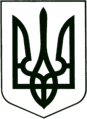 УКРАЇНА
МОГИЛІВ-ПОДІЛЬСЬКА МІСЬКА РАДА
ВІННИЦЬКОЇ ОБЛАСТІ                                                           РІШЕННЯ №626Про внесення змін до рішення 14 сесії міської ради8 скликання від 23.12.2021р. №438      Керуючись ст. 26 Закону України «Про місцеве самоврядування в Україні», Законом України «Про статус ветеранів війни, гарантії їх соціального захисту», - міська рада ВИРІШИЛА:      1. Внести зміни до рішення 14 сесії міської ради 8 скликання від 23.12.2021р. №438 «Про затвердження комплексної цільової програми підтримки учасників антитерористичної операції, операції Об’єднаних сил, членів їхніх сімей та інших верств населення, які потребують соціального захисту на 2022-2024 роки», а саме:       1.1. В додатку 1 до рішення «Комплексна цільова програма підтримки учасників антитерористичної операції, операції Об’єднаних сил, членів їхніх сімей та інших верств населення, які потребують соціального захисту на 2022-2024 роки» у таблиці «Заходи Програми» внести зміни в колонці «Орієнтовані обсяги фінансування по роках (тис. грн), необхідних для реалізації даної Програми:- у підпункті 5.2. пункту 5: - 2022р. суму з «115000 грн» на суму «155000 грн» та викласти у новій редакції:       Все решта залишити без змін.             2. Контроль за виконанням даного рішення покласти на заступника міського голови з питань діяльності виконавчих органів Слободянюка М.В. та на постійні комісії міської ради з питань фінансів, бюджету, планування соціально-економічного розвитку, інвестицій та міжнародного співробітництва (Трейбич Е.А.), з гуманітарних питань (Чепелюк В.І.).Міський голова                                                       Геннадій ГЛУХМАНЮКВід 06.12.2022р.26 сесії8 скликання№ з/пНазва напряму діяльності (пріоритетні завдання)Зміст заходів Програми з виконання завданняСтрок вико-нанняОрієнтовані обсяги фінансування по роках(тис. грн)Орієнтовані обсяги фінансування по роках(тис. грн)Орієнтовані обсяги фінансування по роках(тис. грн)Відповідальні виконавці ходу Програми№ з/пНазва напряму діяльності (пріоритетні завдання)Зміст заходів Програми з виконання завданняСтрок вико-нання2022р.2023р.2024р.Відповідальні виконавці ходу Програми5.Вшанування пам’яті учасників антитерористичної операції/ операції об’єднаних сил, осіб, які загинули в боротьбі за незалежність, суверенітет і територіальну цілісність України, померлих внутрішньоперемі -щених осіб.5.2.Забезпечення поховання загиблих (померлих) осіб, які брали участь в АТО/ООС, осіб, які загинули в боротьбі за незалежність, суверенітет і територіальну цілісність України, померлих внутрішньо переміщених осіб. 2022-2024 роки155,00360,0040, 00Виконком Могилів -Подільської міської ради, управління праці та соціального захисту населення міської ради, КП РО «Скорбота».